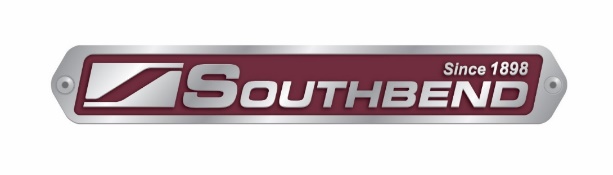 -Master Series Recipes-By Jason D. Hall, CMCCategory: 	Cucimix/Firex -30Yield: 		40 portionsChicken Curry Prep for AutomationPhase 1:6oz Colorado Mills Sunflower Oil Phase 2:4 lbs yellow onions, large diced 2oz crushed garlic cloves Phase 3:2lbs red peppers, medium diced 1lbs carrots, peeled and sliced thin on a bias 1lbs celery, sliced on a bias 1lbs vine ripe tomato, seeded and diced 2oz tomato paste Phase 4:10lbs of chicken thigh, cleaned and large diced 1tabespoon salt2tablespoons masala1tablespoon smoked paprika1tablespoon sugar2 teaspoons ground black pepper2 teaspoons turmeric½ teaspoon cinnamon, ground1tablespoon coriander seed, ground16 oz Greek yogurtPhase 5:1.5 quarts chicken stockPhase 6:1 12oz cans coconut milkPhase 7:2 quarts Greek yogurt Prep each phase of food product and stage accordingly.With phase 4 place the chicken in a non-reactive container.  Blend all the spices together. Marinate the chicken in the 16oz of yogurt and 3 tablespoons of the spice blend.  Reserve the remaining spice blend for cooking.